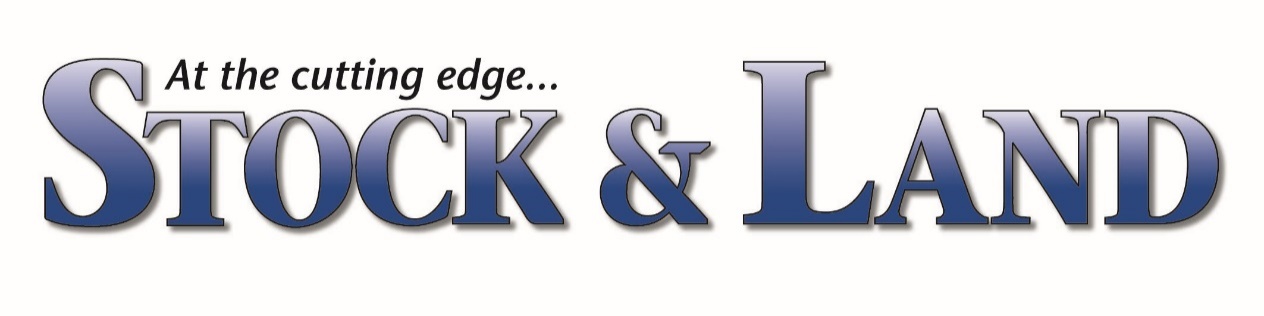 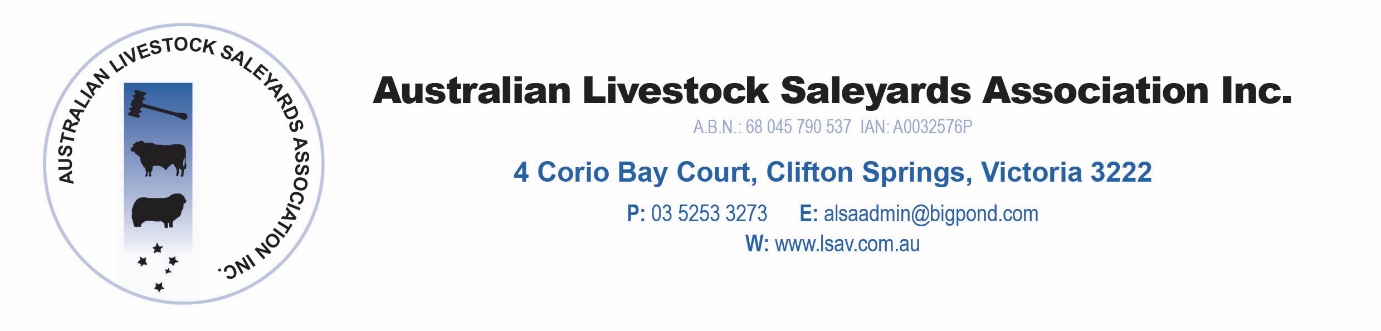 Australian Livestock Saleyards Association Annual Conference 2019Hyatt, Essendon FieldsPRELIMINARY PROGRAMME FOR CONFERENCE 2019Thursday 8 August, 2019Noon		Sponsor Set Up1.00 pm	Saleyard Managers Forum – Saleyard Managers Only			-	Transit stock/Ramp Standards			-	Effluent Management/CoR			-	Saleyard Litigation	VLE				2.10 pm	Technical Session			-	ALSA Project Update – Mark McDonald			-	NSQA Update – Ian O’Loan, NSQA			-	NLIS Update – Ben Fahy, Ag Vic2.50 pm 	AGM  - Members Only3.20 pm	Afternoon Tea3.45 pm	Sponsors Presentations and ‘Speed Dating’ session6.00 pm	Sponsor pre dinner drinks7.00 pm	Conference Dinner		Stock and Land – Primary Sponsor		Dinner Speaker – David ParkinFriday, 9 August, 2019		OPENING8.30 am             Official Opening and Welcome		 	ALSA President8.45 am	Weather Update                              Dale Grey – Ag Vic9.10 am	Online Selling Interface for saleyards		Michael Corcoran – Auctions plus9.35 am	Cattle Industry Update and Restructure                              Tom Dawkins - Cattle Council of Australia10.05am	Blockchain – threat or benefit to the industry               Ralph Kansai - Blockchain Australia 10.40 am		Morning TeaMain Speaker Session11.05 am	Manufactured Meat – a new competitor		Dr James Ryall – Melbourne University11.30 am	Activism and how the industry is tackling it		Jax Bapista - MLA12.00 am	Sheep RFID – The road to nationalization – Panel Session                             Speaker Presentations                             Len Vallence – VFF                             Ben Fahy – Ag Vic                             Stephen Crisp- Sheep Producers Australia		TBC – ALSA		TBC - Processor                              Panel discussion1.15 pm	Lunch1.55 pm	Conference Close